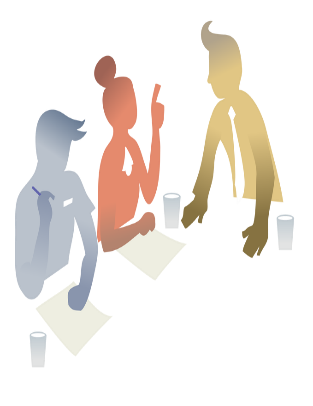 112星兒家長支持工作坊【報名表】活動時間112年7/13至8/3，週二四五 上午9:00-12:00，共計8次。時間主題專業講師顏瑞隆老師(現任西區特教資源中心主任)台北市立中山國小特教教師、特殊教育輔導團輔導員、台北市立教育大學特殊教育學系講師、台北市立體育學院師資培育中心講師。活動地點臺北市立大學附設國民小學(臺北市中正區100006公園路29號)。活動中心2F第二會議室。招生對象國小自閉症學童之家長(主要照顧者亦可)，人數8-15人。
(參加入國小準備班家長為主)報名方式※提供下方2種報名方式，【收到報名表】會主動聯繫確認，也歡迎主動來電確認。
方式❶ 網路：請參考右方QR碼進入報名表單頁面。
       報名網址：https://pse.is/4v68r4 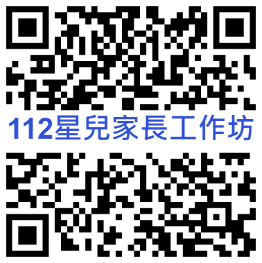 方式❷ 傳真：填妥報名表後傳真至本會(傳真2594-7374)。
報名聯絡人：(02)2595-3937分機#11謝社工👈
聯絡信箱：tpaa02@gmail.com費用保證金1000元(ATM加15元手續費)，匯款至指定戶頭，請假2次以內將退還保證金。保證金匯款方式📌戶名：社團法人台北市自閉症家長協會📌帳號：114-10-013162-1   (華南銀行大同分行)❶ATM-請提供後五碼與金額。(ATM基本手續費15元請自行吸收)。❷無摺存款或匯款-請提供姓名。主辦單位社團法人台北市自閉症家長協會家長姓名家 長 性 別 □男    □女Email手機孩 子 年 齡孩 子 性 別□男        □女孩 子 障 別□自閉症 □合併多重障礙□其他                 障礙程度□輕  □中  □重  □極重孩子有什麼服務需求(選填)□生活自理能力訓練□心理支持與輔導□人際團體訓練□生活自理能力訓練□心理支持與輔導□人際團體訓練□生活自理能力訓練□心理支持與輔導□人際團體訓練消息來源□協會官網        □協會Line    □協會FB   □親友介紹   □社工主動聯繫□其他單位轉知    □其他□協會官網        □協會Line    □協會FB   □親友介紹   □社工主動聯繫□其他單位轉知    □其他□協會官網        □協會Line    □協會FB   □親友介紹   □社工主動聯繫□其他單位轉知    □其他目前面臨問題自己或家庭：自己或家庭：自己或家庭：目前面臨問題孩子：孩子：孩子：動機與期望參與此工作坊的動機是？參與此工作坊的動機是？參與此工作坊的動機是？動機與期望您期待從此工作坊得到/學習什麼？您期待從此工作坊得到/學習什麼？您期待從此工作坊得到/學習什麼？備註本會保有課程日期或地點變更之權利，如遇天災將依人事行政局公布為準。為珍惜課程資源，報名後請務必保留您的時間如期出席。 聯絡人：(02)2595-3937 分機#11 謝社工本會保有課程日期或地點變更之權利，如遇天災將依人事行政局公布為準。為珍惜課程資源，報名後請務必保留您的時間如期出席。 聯絡人：(02)2595-3937 分機#11 謝社工本會保有課程日期或地點變更之權利，如遇天災將依人事行政局公布為準。為珍惜課程資源，報名後請務必保留您的時間如期出席。 聯絡人：(02)2595-3937 分機#11 謝社工本會保有課程日期或地點變更之權利，如遇天災將依人事行政局公布為準。為珍惜課程資源，報名後請務必保留您的時間如期出席。 聯絡人：(02)2595-3937 分機#11 謝社工